Allegato ASpett.leComune di Poggiardo Via Aldo Moro73037 Poggiardo (Le)OGGETTO: INDAGINE DI MERCATO PER MANIFESTAZIONE DI INTERESSE CON CONTESTUALE RICHIESTA DI PREVENTIVO RISERVATA ALLA COOPERATIVE SOCIALI DI TIPO B PER L'AFFIDAMENTO DEI SERVIZI AUSILIARI PER IL FUNZIONAMENTO DELL'ENTE PER IL PERIODO DI 24 MESI TRAMITE AFFIDAMENTO DIRETTO AI SENSI DELL’ART.36 COMMA 2 LETT.A) DEL D.LGS 50/2016 DA ESPLETARSI SUL MERCATO ELETTRONICO DI CONSIP. MANIFESTAZIONE DI INTERESSEIl sottoscritto ________________________________________ nato a _______________ il ___________________________________ residente a __________________________ in via/piazza __________________________________ n. ___ codice fiscale ___________________________________nella sua qualità di ________________________________________________ della cooperativa sociale________________________________ con sede legale in ____________________________________________ prov. ______________  Via/piazza ___________________________________________________________ n.________ codice fiscale n. _______________________ partita IVA n. ______________________recapito telefonico_______________________PEC____________________________________ in nome e per conto dell’operatore che rappresenta   C H I E D Edi partecipare alla procedura di affidamento diretto previa acquisizione di più preventivi indicata in oggetto.A tal fine, sotto la propria responsabilità, ai sensi degli artt. 46 e 47 del D.P.R. 28/12/2000, n.445, consapevole delle sanzioni penali previste dall'articolo 76 dello stesso Decreto, per le ipotesi di falsità in atti e dichiarazioni mendaci ivi indicate, oltre alle conseguenze amministrative previste per le procedure relative agli appalti pubblici  DICHIARA	che non si trova in alcuna delle cause di esclusione dalle procedure di affidamento degli appalti come espressamente individuate dall’art. 80, del D.Lgs. 50/2016 e s.m.i., e di ogni altra situazione e condizioni che possano determinare l’esclusione dalle gare e/o incapacità a contrarre con la pubblica amministrazione;      Di essere iscritta nel registro delle imprese della Camera di Commercio, Industria, Artigianato e Agricoltura della Provincia di: _____________________per le seguenti attività:__________________________________________________	__________________________________________________	__________________________________________________	__________________________________________________	e che i dati dell’iscrizione sono i seguenti:numero di iscrizione 	 data di iscrizione 	forma giuridica	      di essere in possesso del requisito di cui all'art. 4, della Legge 381/1991 e della Delibera Anac 20 gennaio 2016 n. 32, consistente nella presenza di almeno il 30% di persone svantaggiate fra i lavoratori della cooperativa e, compatibilmente con il loro stato soggettivo, socie della cooperativa stessa;     Di essere iscritta nell’apposita sezione “B” dell’Albo regionale delle Cooperative Sociali di cui all’art. 9 della Legge 381/1991 quale cooperativa sociale di tipo “B”, n. iscrizione __________________ regione ______________________________;       che tutte le comunicazioni (anche ai sensi dell’art. 76 del D. Lgs.50/2016) potranno essere inviate ai seguenti indirizzi:- domicilio (indirizzo completo con precisazione di via, n. civico, città, provincia CAP) __________________________________________________________________________- numero di telefono __________________________________________________________- casella posta elettronica ______________________________________________________- indirizzo di posta elettronica certificata (PEC) _____________________________________- numero di fax ______________________________________________________________     Di possedere i requisiti di capacità tecnico professionale ed economico finanziaria previsti dall’art. 83 del D.Lgs. 50/2016 e s.m.i. e nello specifico (barrare):fatturato minimo annuo nel settore specifico di attività oggetto dell’appalto, di cui all’art.83 comma 4 lett a) del D.Lgs 50/2016, conseguito negli ultimi tre (3) esercizi (2019/2020/2021), per un importo non inferiore al valore dell’appalto (euro 54.000,00);avere svolto nel triennio 2019/2021, senza essere incorsi in contestazioni per gravi inadempienze, servizi di natura analoga a quelli oggetto del presente avviso per un importo non inferiore all’importo posto a base di gara (l’esecuzione dovrà essere attestata mediante certificazione dell’ente);possesso di adeguata e valida polizza assicurativa contro i rischi professionali, di valore pari o superiore a quello dell’appalto di cui trattasi (in caso di polizze di valore inferiore, la Stazione Appaltante si riserva di richiedere che l’offerta sia corredata, a pena di esclusione, dall’impegno da parte dell’impresa assicuratrice ad adeguare il valore della polizza assicurativa a quello dell’appalto, in caso di aggiudicazione);      Di aver preso visione ed accettare tutte le condizioni previste nell’avviso pubblico e relativi allegati, attinenti alla presente procedura;      Di essere consapevole che la presente istanza di partecipazione non costituisce prova di possesso dei requisiti richiesti per l’affidamento del servizio i quali dovranno essere riconfermati in sede di presentazione dell’offerta/preventivo e verranno accertati in occasione della procedura di aggiudicazione, con le modalità previste dal codice; Di essere iscritto al portale elettronico della P.A. al bando “Servizi Sociali vari”;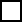  Di autorizzare fin d’ora espressamente che ogni comunicazione relativa alla presente procedura, comprese le eventuali richieste di documentazione ai sensi del D.P.R. 445/2000 e del D.Lgs. 50/2016 e le comunicazioni di cui all’art. 76 del medesimo D.Lgs. 50/2016, sia inoltrata al seguente indirizzo di posta elettronica certificata ____________________________; Agli effetti del Regolamento UE 2016/679, dichiara di essere di essere informato e di dare il proprio consenso che i dati personali raccolti siano trattati, anche con strumenti informatici, nell’ambito delle norme vigenti esclusivamente in funzione e per le finalità del procedimento per il quale sono state rese.Allega alla presente:- Curriculum formativo e professionale, redatto in formato europeo e debitamente sottoscritto, relativo all’Operatore economico (persona fisica) istante e/o alle risorse professionali dal medesimo indicate per lo svolgimento del servizio e una sintetica relazione di massimo nr. 6 pagine (ovvero complessive nr. 6 facciate A4) contenente la descrizione dei servizi che si intende offrire, secondo quanto richiesto dall’art. 7 dell’Avviso;- Copia non autenticata del documento di identità in corso di validità.Luogo e data:____________					FIRMA DEL LEGALE RAPPRESENTANTE									______________________NOTA BENE: La dichiarazione datata e sottoscritta deve essere corredata da fotocopia, non autenticata, di documento di identità del sottoscrittore in corso di validità.Il file deve essere opportunamente firmato utilizzando un certificato di firma digitale valido.Nella compilazione del modello dovranno essere depennate tutte le parti che non interessano o che costituiscono un’alternativa rispetto a quelle che interessano. È possibile allegare fogli o documenti qualora gli spazi predisposti non siano sufficienti per l’inserimento dei dati o qualora se ne ravvisi la necessità.